ОБ УТВЕРЖДЕНИИ ПЕРЕЧНЯ 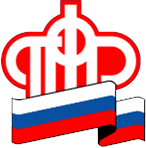 МАЛОЧИСЛЕННЫХ НАРОДОВ СЕВЕРА И ПЕРЕЧНЯ РАЙОНОВ ПРОЖИВАНИЯ В ЦЕЛЯХ УСТАНОВЛЕНИЯ СОЦИАЛЬНОЙ ПЕНСИИ ПО СТАРОСТИ          Постановлением Правительства РФ от 01.10.2015 N 1049 "Об утверждении перечня малочисленных народов Севера и перечня районов проживания малочисленных народов Севера в целях установления социальной пенсии по старости" в соответствии с пунктом 6 статьи 11 Федерального закона "О государственном пенсионном обеспечении в Российской Федерации" утверждены: перечень малочисленных народов Севера в целях установления социальной пенсии по старости и перечень районов проживания малочисленных народов Севера в целях установления социальной пенсии по старости.Правительством РФ определен перечень малочисленных народов Севера, представители которых имеют право на социальную пенсиюВ соответствии с законом о государственном пенсионном обеспечении граждане из числа малочисленных народов Севера, достигшие возраста 55 и 50 лет (соответственно мужчины и женщины), постоянно проживающие в районах проживания таких народов, имеют право на социальную пенсию.Постановлением Правительства РФ утвержден перечень из 39 таких народов, в который вошли: Алеуты, Алюторцы, Долганы, Ительмены, Камчадалы, Кереки, Кеты, Коряки, Кумандинцы, Манси, Нанайцы, Нганасаны, Негидальцы, Ненцы, Нивхи, Ороки (ульта), Орочи, Саамы, Селькупы, Сойоты, Тазы, Теленгиты, Телеуты, Тофалары (тофа), Тубалары, Тувинцы-тоджинцы, Удэгейцы, Ульчи, Ханты, Челканцы, Чуванцы, Чукчи, Чулымцы, Шорцы, Эвенки, Эвены (ламуты), Энцы, Эскимосы, Юкагиры.Кроме того, определены районы проживания этих народов в Республике Алтай, Республике Коми, Бурятии, Якутии, Тыве, и Хакасии, а также в Алтайском, Забайкальском, Камчатском, Красноярском, Приморском, Хабаровском краях, Амурской, Иркутской, Кемеровской, Мурманской, Магаданской, Сахалинской, Свердловской, Томской, Тюменской областях и Ненецком, Ханты-Мансийском, Чукотском и Ямало-Ненецком автономных округах.Управление в Приозерском районеЛенинградской области